Lampiran 4.   Rangkaian Alat Perkolasi dan Alat  Sokhletasi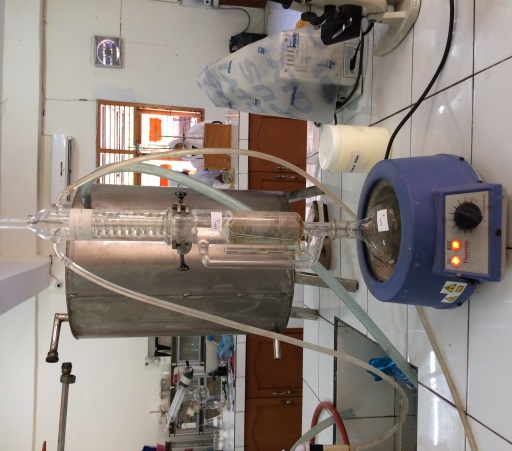 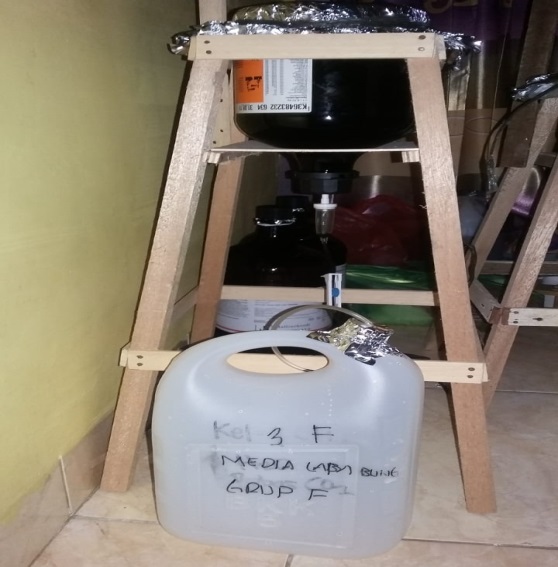 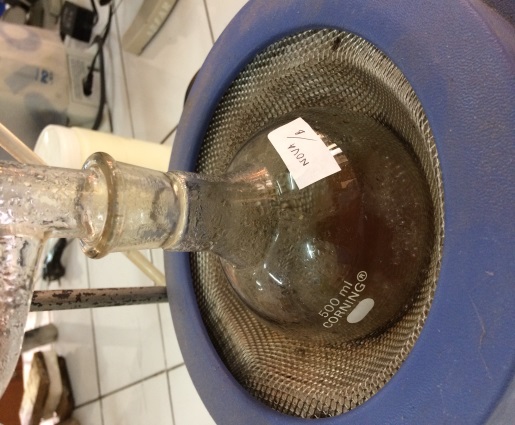 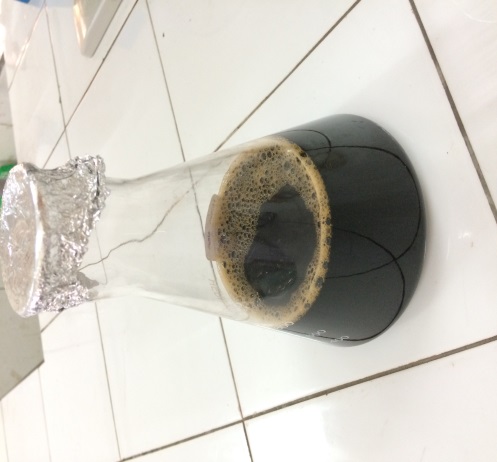 